В Павловском районе проходит оперативно-профилактическая операция  «МАК -2023»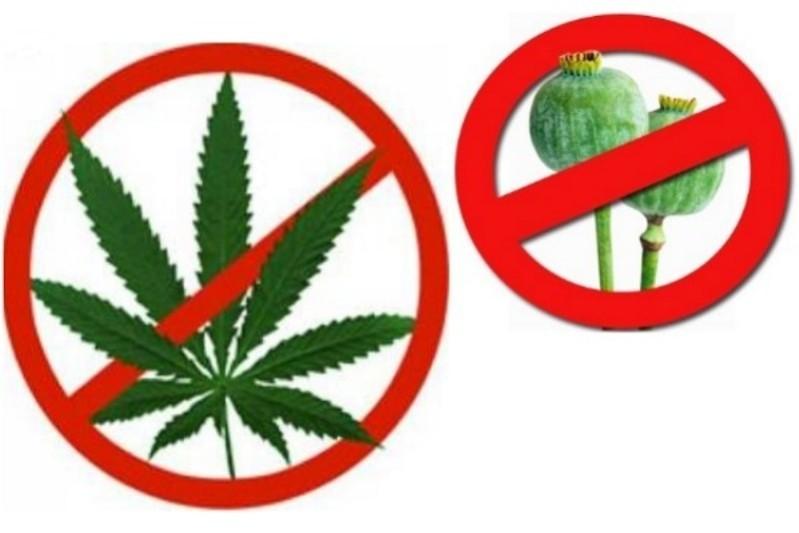 Ее основные цели и задачи – выявление, предупреждение и ликвидация незаконных посевов мака, конопли и других растений, содержащих в составе наркотические средства; перекрытие каналов незаконной транспортировки наркотических средств растительного происхождения, выявление и задержание перевозчиков и сбытчиков наркотиков, уничтожение дикорастущих наркосодержащих растений.Операция «МАК-2023» проходит в три этапа;1 этап – с 17 по 26 июля;        2 этап –  с 14 по 23 августа; 3 этап – с 18 по 27 сентября.    Если у вас есть информация о фактах незаконного оборота и потребления наркотиков, посева, произрастания, культивирования наркосодержащей растительности, обращайтесь по телефонам:8(86191) 5-33-07 – наркологический кабинет ГБУЗ Павловская ЦРБ;8(86191) 5-43-86 - телефон доверия антинаркотической комиссии МО Павловский район,  e-mail:  mopr_shtab@bk.ru,;02 – Отдел МВД России по Павловскому району;8(86191) 5- 25-68 – дежурная часть Отдела МВД России по Павловскому району;8(86191) 4-45-47,     4-43-86 – администрация Новолеушковского сельского поселения.